Child Care LicensingProgram Director and Caregiver Training - Mecosta-Osceola ISDAugust 27, 201910-2 (Miller Wing—MOISD)Agenda10:00-12:00	General provisions of Child Day Care Licensing power point and discussion 12:00-12:30	Lunch (provided)12:30-1:30	Top violations cited at child care centers in Michigan 1:30-2:00	Mandated reporting requirements and proceduresBring your questions! Now is the time to ask about field trips, sign-in sheets, emergency cards, releasing children, food service, napping, ratios (bathroom breaks, nursing breaks, etc.)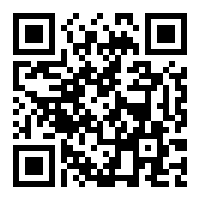 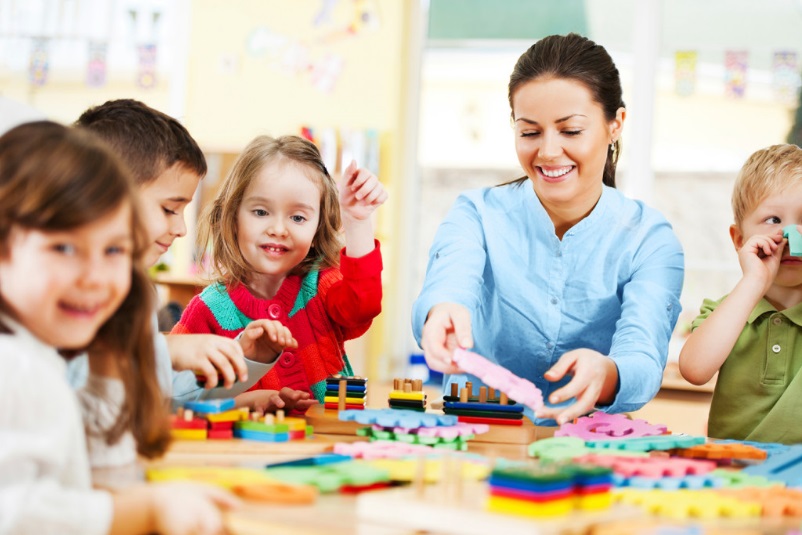                                                                                                                           Register at: https://tinyurl.com/ChildCareLARAPresenter:  Don Vita, Child Care Licensing Consultant, State of Michigan Department of Licensing and Regulatory Affairs, Bureau of Community and Health Systems. Vitad1@michigan.gov 